ECZACILIK ANABİLİM DALLARI LİSANSÜSTÜ BİLİMSEL HAZIRLIK DERSLERİ (2016-2017-Bahar Dönemi)Eczacılık Anabilim Dalları Bilimsel Hazırlık Programı en az 14, en fazla 30 kredilik ders yükünden oluşur. Lisans derecesini eczacılık fakültesinden farklı programlardan almış olan öğrenciler, aşağıdaki tabloda belirtilen derslerden anabilim dalı kurulunca uygun görülen dersleri almak zorundadırlar.2016-2017 Bahar Yarıyılı Eczacılık Anabilim Dalları Bilimsel Hazırlık Ders Programı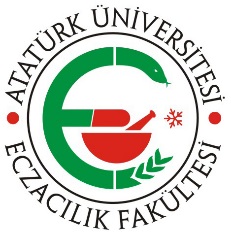 T.C.ATATÜRK ÜNİVERSİTESİ REKTÖRLÜĞÜSağlık Bilimleri Enstitüsü Müdürlüğü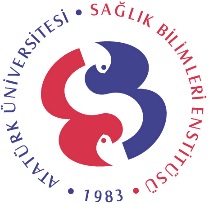 YarıyılYarıyılYarıyılYarıyılYarıyılDersin AdıTeorikDers SaatiUygulamaDers SaatiToplamDers SaatiKrediT     U     KDersi Verecek Öğretim ÜyesiEczacılık Terminoloji28-282      0      2Yrd.Doç.Dr. Nurcan KILIÇ BAYGUTALPTemel Anatomi2828562      2      3Doç.Dr. İsmail MALKOÇTemel Fizyoloji42-423      0      3Yrd.Doç.Dr. Gülşah GÜNDOĞDUTemel Histoloji ve Embriyoloji28-282      0      2Yrd.Doç.Dr. Tuba DEMİRCİGenel Kimya42-423      0      3Prof.Dr. Yücel KADIOĞLUII. YarıyılII. YarıyılII. YarıyılII. YarıyılII. YarıyılDersin AdıTeorikDers SaatiUygulamaDers SaatiToplamDers SaatiKrediT     U     KDersi Verecek Öğretim ÜyesiTemel Biyokimya28-282      0      2Doç.Dr. Mine GÜLABOĞLUTemel Mikrobiyoloji28-282      0      2Yrd.Doç.Dr. Hayrunisa HANCITemel Farmakoloji42-423      0      3Doç.Dr. Beyzagül POLATTemel Laboratuvar  Teknikleri2828562      2      3Doç.Dr. Bilal YILMAZDers SaatiPazartesiSalıÇarşambaPerşembeCuma09.10-10.00Eczacılık TerminolojiTemel Histoloji ve EmbriyolojiTemel Fizyoloji10.10-11.00Eczacılık TerminolojiTemel MikrobiyolojiTemel Anatomi UygulamaTemel Histoloji ve EmbriyolojiTemel Fizyoloji11.10-12.00Temel MikrobiyolojiTemel Anatomi UygulamaTemel Fizyoloji13.00-13.50Temel FarmakolojiTemel Lab. TeknikleriGenel Kimya 14.00-14.50Temel FarmakolojiTemel BiyokimyaTemel Lab. TeknikleriGenel Kimya15.00-15.50Temel FarmakolojiTemel AnatomiTemel BiyokimyaTemel Lab. Teknikleri UygulamaGenel Kimya16.00-16.50Temel AnatomiTemel Lab. Teknikleri Uygulama